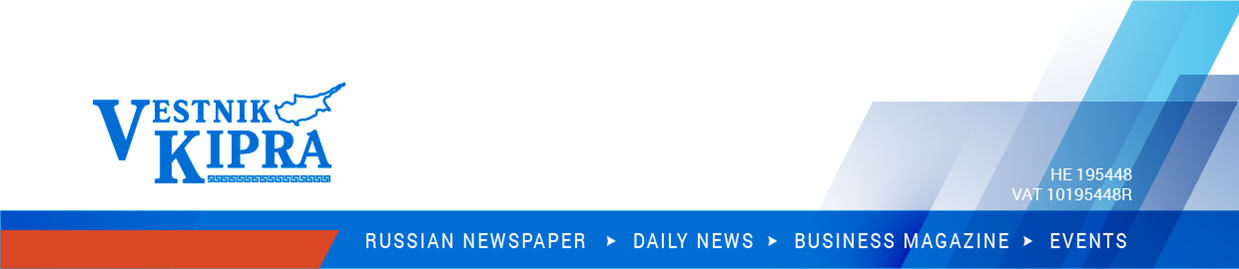 www.CYPRUSRUSSIANBUSINESS.com Online Cyprus BUSINESS news and articles in Russian languageContent:This is the only website in Russian that focuses on CYPRUS BUSINESS news. The website is addressed to Russian business people and has updates with news, statistics, analytics and articles devoted to European and Mediterranean business activity. Statistics:Upon request, a Google analytics report is available.Page views 44 000, visits a day 200 – 1000, users a month 12 000.Users per country: Russia 35%, Cyprus 32%, USA 4%, Ukraine 3%, 30+ other countries - 26%.You may promote your business through:• A banner linked to your website; • Advertorial (up to 200 words) - 100 euro • Editorial, interview (up to 400 words) - 150 euro  The prices mentioned here are in EUR and do not include VAT. Payment should be done 3 working days prior publishing.______________________________Please send an e-mail to nk@vkcyprus.com. Otherwise call us to get more information – tel. 25 590530. Dynamic Banners (banner place can accommodate up to three clients at once, change appearance with every screen launch). Targeting of banners. Desktop version: places 1-5, 10- all pages, places 6-9 - home page only. Mobile version: place 10- all pages, places 1-6 - home page only.Dynamic Banners (banner place can accommodate up to three clients at once, change appearance with every screen launch). Targeting of banners. Desktop version: places 1-5, 10- all pages, places 6-9 - home page only. Mobile version: place 10- all pages, places 1-6 - home page only.Dynamic Banners (banner place can accommodate up to three clients at once, change appearance with every screen launch). Targeting of banners. Desktop version: places 1-5, 10- all pages, places 6-9 - home page only. Mobile version: place 10- all pages, places 1-6 - home page only.Dynamic Banners (banner place can accommodate up to three clients at once, change appearance with every screen launch). Targeting of banners. Desktop version: places 1-5, 10- all pages, places 6-9 - home page only. Mobile version: place 10- all pages, places 1-6 - home page only.Dynamic Banners (banner place can accommodate up to three clients at once, change appearance with every screen launch). Targeting of banners. Desktop version: places 1-5, 10- all pages, places 6-9 - home page only. Mobile version: place 10- all pages, places 1-6 - home page only.Dynamic Banners (banner place can accommodate up to three clients at once, change appearance with every screen launch). Targeting of banners. Desktop version: places 1-5, 10- all pages, places 6-9 - home page only. Mobile version: place 10- all pages, places 1-6 - home page only.PositionSize(width x height)Price for 1 dayPrice for 1 weekPrice for 1 monthPer 1000 impressionsPlace № 1, 2 260x260271706002.1Place № 3260x260251705502Place № 4, 5 260x260171153501.9Place № 6-9260x260171153001.8Place № 10975x130352307004